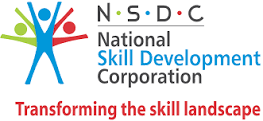 NEWSLETTERJune 20171NAME OF THE SSCSecurity Sector Skill Development Council2TYPE OF ACTIVITYMeeting with Aviation & Aerospace SSC3DATE01 June 20174LOCATIONNSDA5KEY ACTORS OF THE ACTIVITYManager SQA6ABOUT THE EVENT/ ACTVITY (in max 200 words)Discussions were held at NSDA with Aviation and Aerospace SSC regarding development of QP-NOS for Airline Security Executive. The meeting was chaired by DG, NSDA and attended by CEOs of concerned SSCs. Manager SQA was also present. The meeting discussed the QP NOSs to be prepared for SSC.7RELEVANT PICTURES (ATTACH GOOD QUALITY PICTURES SEPARATELY)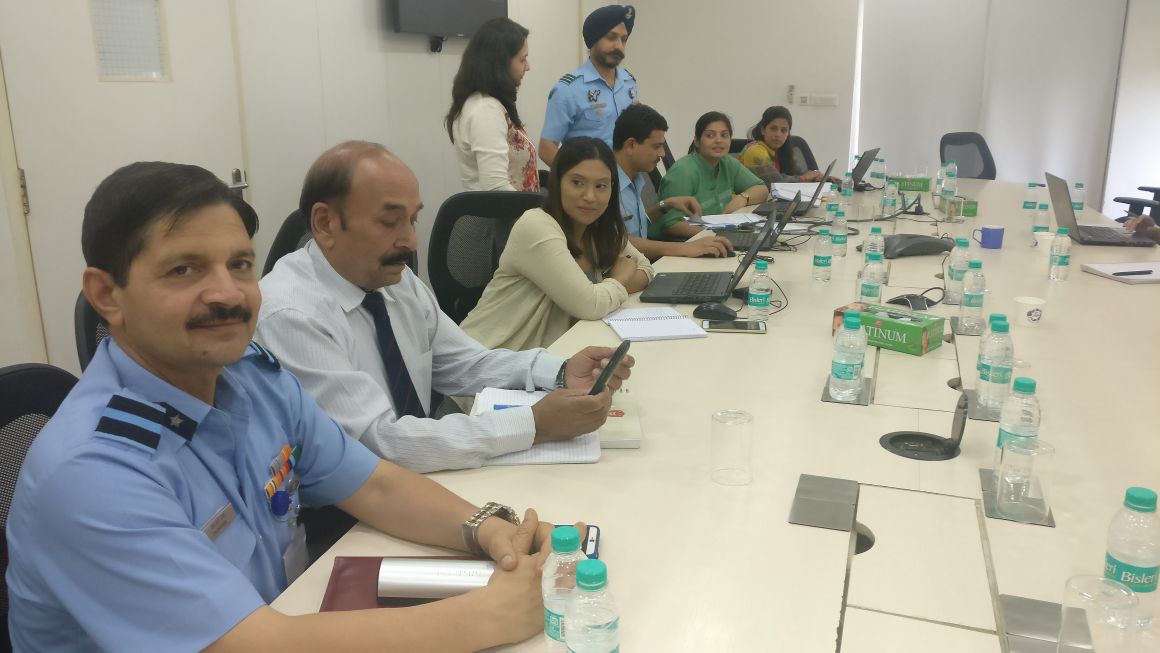 8DRAFTED BYEA to Chairman9VETTED BYHR & Admin1NAME OF THE SSCSecurity Sector Skill Development Council2TYPE OF ACTIVITYGlobal Skill & Employment Partnership Summit (GSEP)3DATE01 June 20174LOCATIONBhopal5KEY ACTORS OF THE ACTIVITYManager Projects6ABOUT THE EVENT/ ACTVITY (in max 200 words)Manager Projects attended Global Skill & Employment Partnership Summit at Bhopal on 1st June 2017. More than 3000 participants turned up, more from the public side, schools, colleges and NGOs.Some of the important Dignitaries present during the inauguration session are:Hon’ble Chief Minister of MP – Mr. Shivraj Singh ChouhanHon’ble Union Minister of State for Skill Development and Entrepreneurship (Independent Charge) – Mr. Rajiv Pratap Rudy.Hon’ble Minister for Commerce Industry & Employment, Govt of MP - Mr Rajendra ShuklaChairman, MP Rozgar Nirman Board – Mr. Hemant Vijayrao DeshmukhChief Secretary, Govt of MP – Mr. Basant Pratap SinghPrincipal Secretary, Technical & Skill Development Dept, Govt of MP – Mrs. Kalpana SrivastavaChairman, CII National Committee on Skill Development – Mr. Arun NandaHon’ble Chief Minister elaborated on the great strides being taken by the government in the direction of creating employment opportunities in the industry and transforming the state of Madhya Pradesh into an unemployment-free state with an immediate need to create a link between workforce and industry for generating gainful employment and creating entrepreneurship opportunities through MP Rojgar Nirman Board.The inauguration had many dignitaries speak on the role of the government, the industry as well as the public who should play an important part in the skilling of the youth. The session ended with lunch.MOU SIGNING CEREMONY :The exchange of MoU between all the SSCs and MPSSDM was held in the afternoon session and on behalf of Security Sector Skill Development Council, Manager – Projects took the stage for the exchange with the Officer from MPSSDM. 7RELEVANT PICTURES (ATTACH GOOD QUALITY PICTURES SEPARATELY)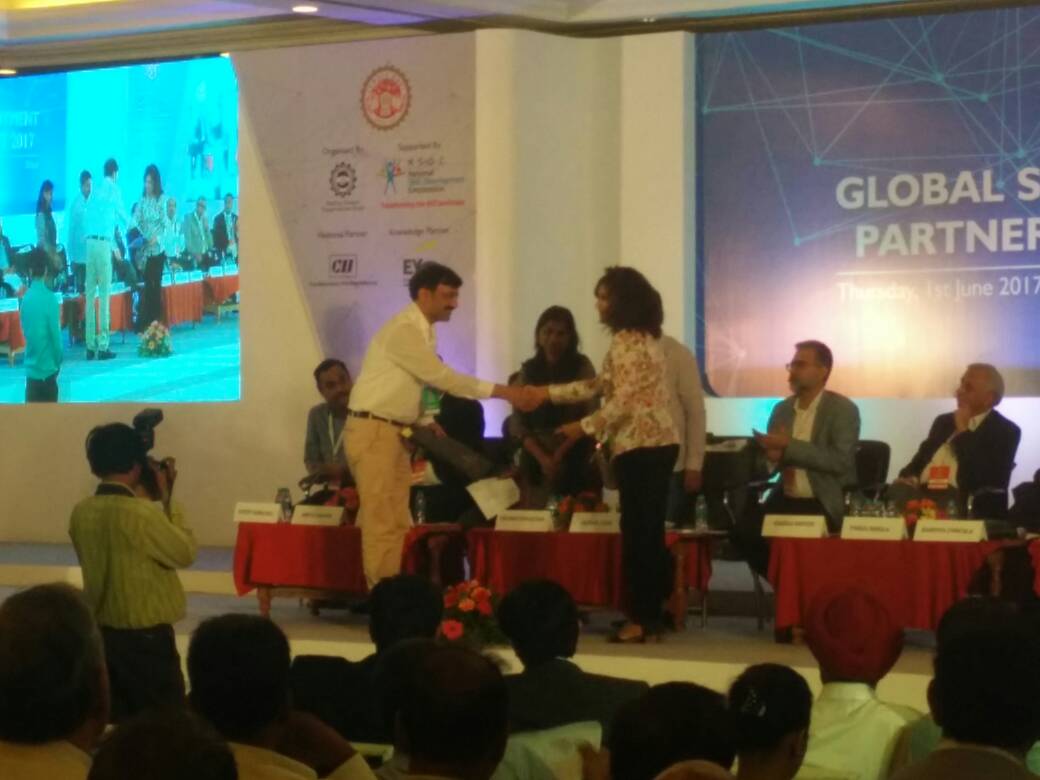 8DRAFTED BYEA to Chairman9VETTED BYHR & Admin1NAME OF THE SSCSecurity Sector Skill Development Council2TYPE OF ACTIVITYMeetings at NSDC3DATE08 June and 21 June4LOCATIONNSDC Office5KEY ACTORS OF THE ACTIVITYCOO & Manager SQA6ABOUT THE EVENT/ ACTVITY (in max 200 words)8 June – Meeting was held at NSDC regarding handing over of content to Rachna Sagar Pvt. Ltd., the Publisher, for Unarmed Security Guard. The meeting was attended by COO and Manager SQA.21 June- A follow up meeting was held at NSDC regarding handing over of content to the Publisher Rachna Sagar Pvt. Ltd. for printing of student handbooks. The meeting was chaired by Mr. Jayant Krishna, ED and COO, NSDC. It was attended by Manager SQA. Mr. Manish Kumar, MD, NSDC also addressed all present and said that the timelines for submitting the contents to the publisher should be strictly adhered to.7RELEVANT PICTURES (ATTACH GOOD QUALITY PICTURES SEPARATELY)NA8DRAFTED BYEA to Chairman9VETTED BYHR & Admin1NAME OF THE SSCSecurity Sector Skill Development Council2TYPE OF ACTIVITYVisit to VSDU3DATE05 June 20174LOCATIONVishwakarma Skill Development University5KEY ACTORS OF THE ACTIVITYChairman, COO & Manager Entp.6ABOUT THE EVENT/ ACTVITY (in max 200 words)A meeting was held at VSDU on 5 June at 1030 hrs to discuss collaboration between the two organizations in respect of conducting B Voc courses in Security Domain. Chairman, COO & Manager Entp. represented SSSDC whereas Raj Nehru and Ms. Chanchal participated in the deliberation from VSDU. It was decided to meet again to crystalize the job roles that can be undertaken.7RELEVANT PICTURES (ATTACH GOOD QUALITY PICTURES SEPARATELY)NA8DRAFTED BYEA to Chairman9VETTED BYHR & Admin1NAME OF THE SSCSecurity Sector Skill Development Council2TYPE OF ACTIVITYNSKFDC Meet3DATE06 June 20174LOCATIONNew Delhi5KEY ACTORS OF THE ACTIVITYCOO6ABOUT THE EVENT/ ACTVITY (in max 200 words)A meeting was held at NCUI Building, August Kranti Marg on 6 June 2017. The meeting was organized by NSKFDC. COO, SSSDC attended the meet. Mr. K Narayan, MD NSKFDC chaired the meet. MR KK Bhagat NSKFDC gave a presentation om the functioning of NSKFDC and the various schemes undertaken by them. The specific issues related to Safai Karamcharis and Manual Scavengers were highlighted. The NSKFDC authorities requested participating sector skill councils to identify vacancies in various states across the Country where skilling of these category of youth can be undertaken.7RELEVANT PICTURES (ATTACH GOOD QUALITY PICTURES SEPARATELY)N A8DRAFTED BYEA to Chairman9VETTED BYHR & Admin1NAME OF THE SSCSecurity Sector Skill Development Council2TYPE OF ACTIVITYNSKFDC Meet 3DATE06 June 20174LOCATIONSSSDC Office5KEY ACTORS OF THE ACTIVITYCOO, TPs and NSKFDC Reps6ABOUT THE EVENT/ ACTVITY (in max 200 words)Following up on the meeting held on 06 June by NSKFDC, SSSDC organized a similar meet at their office for the training providers willing to participate in the NSKFDC projects on 14 June. The meeting was attended by 8 training providers and representatives of NSKFDC and chaired by COO, SSSDC. The meeting focused on how the training providers could mobilize the affected youth of the category and organize training for them. NSKFDC representatives highlighted the peculiarities associated with these categories person. The COO requested the participating TPs to forward the numbers that they can be compiled for onward submission to NSKFDC.7RELEVANT PICTURES (ATTACH GOOD QUALITY PICTURES SEPARATELY)NA8DRAFTED BYEA to Chairman9VETTED BYHR & Admin1NAME OF THE SSCSecurity Sector Skill Development Council2TYPE OF ACTIVITYMeeting for QP-NOS3DATE13 June 20174LOCATIONSSSDC Office5KEY ACTORS OF THE ACTIVITYCOO & Manager SQA6ABOUT THE EVENT/ ACTVITY (in max 200 words)Meeting with Col Sehgal for development of QP-NOS for Industrial Security and Disaster Management, was chaired by COO and attended by Manager SQA. It was agreed that a Proposal will be submitted by Col Sehgal.7RELEVANT PICTURES (ATTACH GOOD QUALITY PICTURES SEPARATELY)NA8DRAFTED BYEA to Chairman9VETTED BYHR & Admin1NAME OF THE SSCSecurity Sector Skill Development Council2TYPE OF ACTIVITYWorkshop3DATE15 June 20174LOCATIONNSDC Office5KEY ACTORS OF THE ACTIVITYManager SQA6ABOUT THE EVENT/ ACTVITY (in max 200 words)A workshop was held at NSDC with IAF officers for benchmarking of IAF Skill Certification with NSQF.7RELEVANT PICTURES (ATTACH GOOD QUALITY PICTURES SEPARATELY)NA8DRAFTED BYEA to Chairman9VETTED BYHR & Admin1NAME OF THE SSCSecurity Sector Skill Development Council2TYPE OF ACTIVITYAndhra Pradesh Mission for Elevation of Poverty in Municipal Areas3DATE19 June 20174LOCATIONVijaywada5KEY ACTORS OF THE ACTIVITYManager SQA6ABOUT THE EVENT/ ACTVITY (in max 200 words)Manager SQA visited AP MEPMA (Andhra Pradesh Mission for Elevation of Poverty in Municipal Areas) at Vijayawada for a meeting for requirement of assessing bodies for the mission. Development of MOU is in progress between SSSDC and AP MEPMA.7RELEVANT PICTURES (ATTACH GOOD QUALITY PICTURES SEPARATELY)NA8DRAFTED BYEA to Chairman9VETTED BYHR & Admin1NAME OF THE SSCSecurity Sector Skill Development Council2TYPE OF ACTIVITYBoard of Directors Meeting3DATE22 June 20174LOCATIONNew Delhi5KEY ACTORS OF THE ACTIVITYChairman, COO and other office staff6ABOUT THE EVENT/ ACTVITY (in max 200 words)BoD meet was held at Mohata Room, PHD Chamber, August Kranti Marg on 22 June the meeting was presided over by the Chairman and attended by Majority of the Directors of the council. Two members from NSDC also participated in the deliberations. The minutes of BoD are under preparation for circulation.7RELEVANT PICTURES (ATTACH GOOD QUALITY PICTURES SEPARATELY)NA8DRAFTED BYEA to Chairman9VETTED BYHR & Admin1NAME OF THE SSCSecurity Sector Skill Development Council2TYPE OF ACTIVITYVarious Training Courses3DATEJune 20174LOCATIONDelhi & NCR5KEY ACTORS OF THE ACTIVITYMaster Trainer6ABOUT THE EVENT/ ACTVITY (in max 200 words)TOT 21 was conducted at Galaxy HR Services from 5-15 June 2017 in which 12 candidates participated in the course.TOA 12 & 14 were also conducted at Galaxy HR Services from 29 May to 03 June & Peregrine Guarding from 13-19 June. Few photographs of the course are also attached.TOT 25 conducted at CISS, Ahmedabad from 20-30 June. Total 10 candidates participated in the course. During the course visit of Raksha Shakti University was also arranged for the participant. Photograph attached.Training of Vocational Trainers of Haryana Schools was also conducted at SCERT, Gurgaon from 19-22 June 2017. Similarly, Vocational training of trainers of Delhi Schools was also conducted SBB School, Rouse Avenue, Minto Road from 22-24 June 2017.7RELEVANT PICTURES (ATTACH GOOD QUALITY PICTURES SEPARATELY)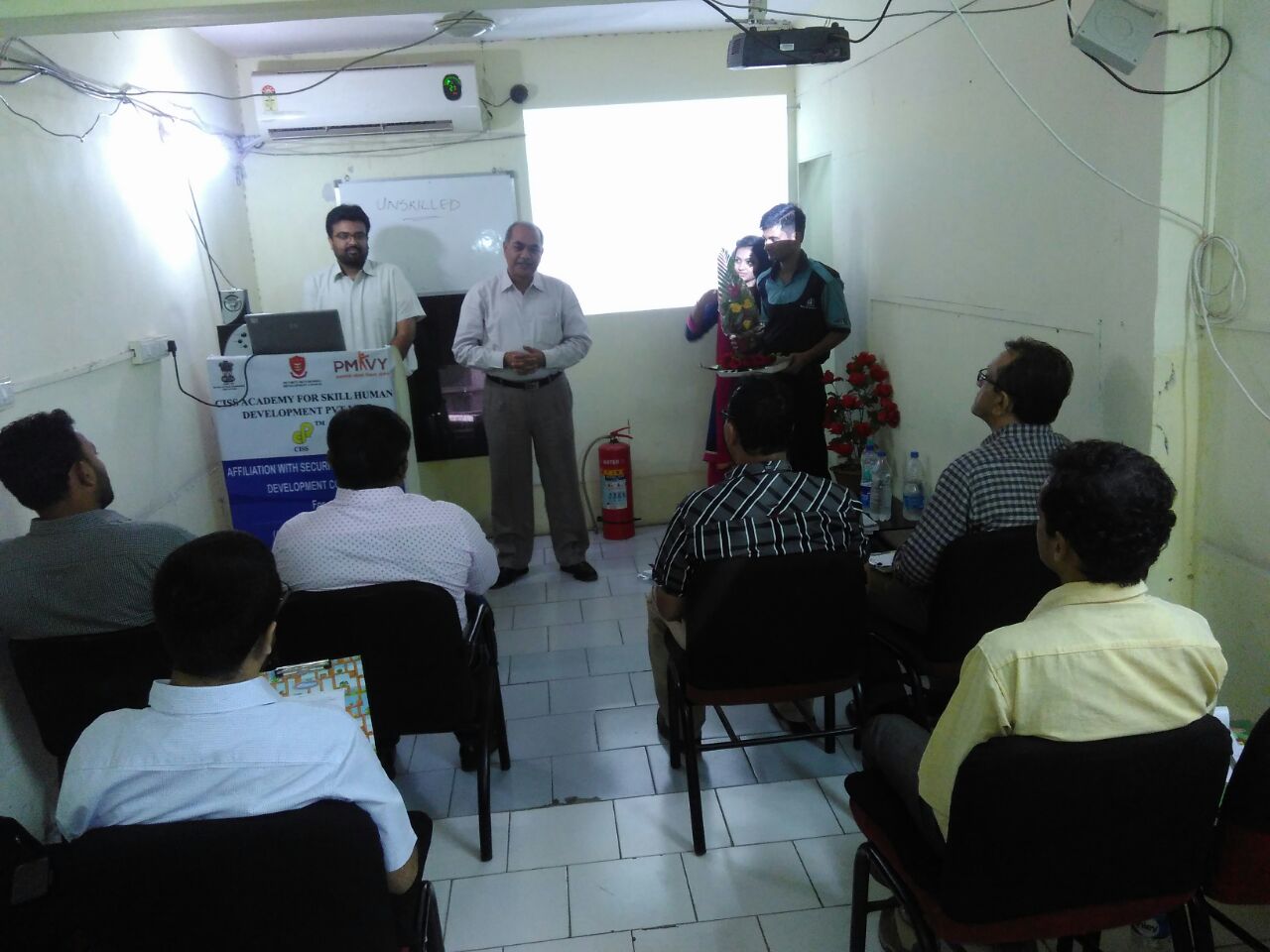 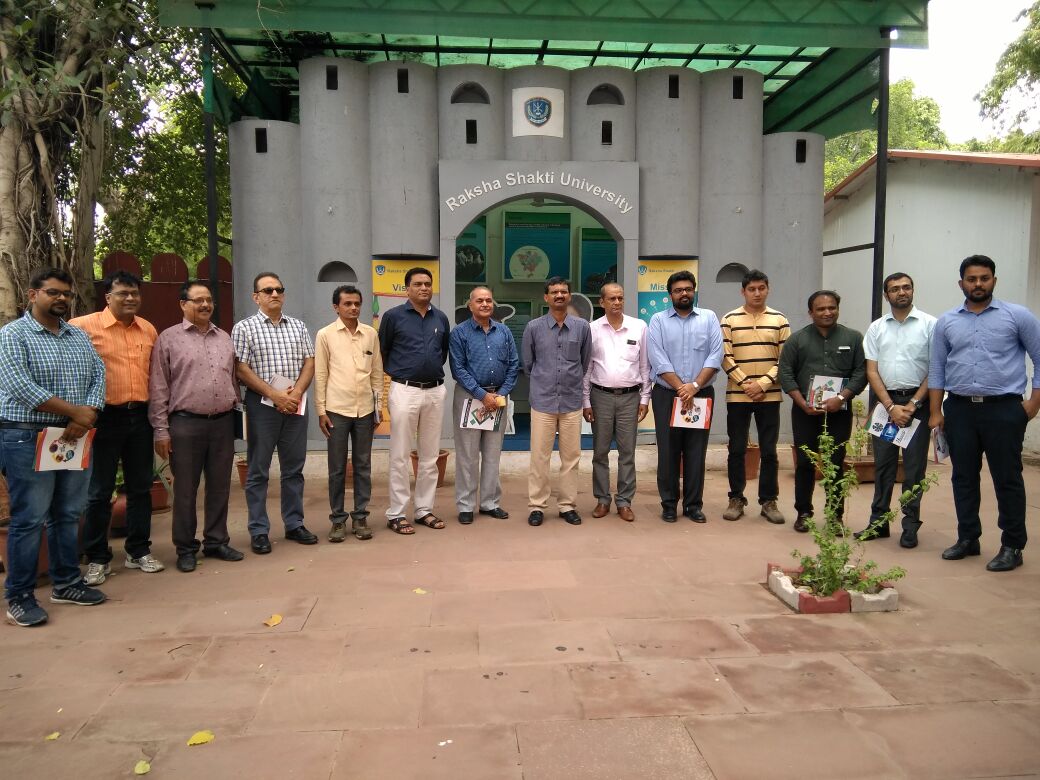 1NAME OF THE SSCSecurity Sector Skill Development Council2TYPE OF ACTIVITYInternational Yoga Day3DATE21st June 20174LOCATIONVarious5KEY ACTORS OF THE ACTIVITYSSSDC Training Partners6ABOUT THE EVENT/ ACTIVITY (in max 200 words)International Yoga day was celebrated on 21 June 2017. Our TPs actively participated. Pictures of the TPs are attached and was also posted on SSSDC’s twitter handle by Manager Entp.7RELEVANT PICTURES (ATTACH GOOD QUALITY PICTURES SEPARATELY)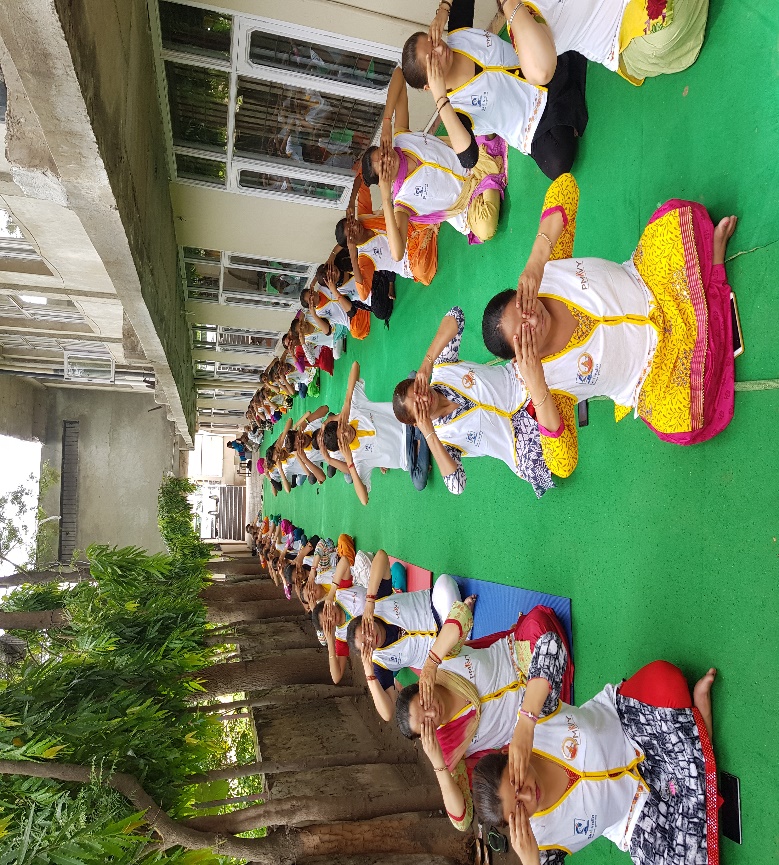 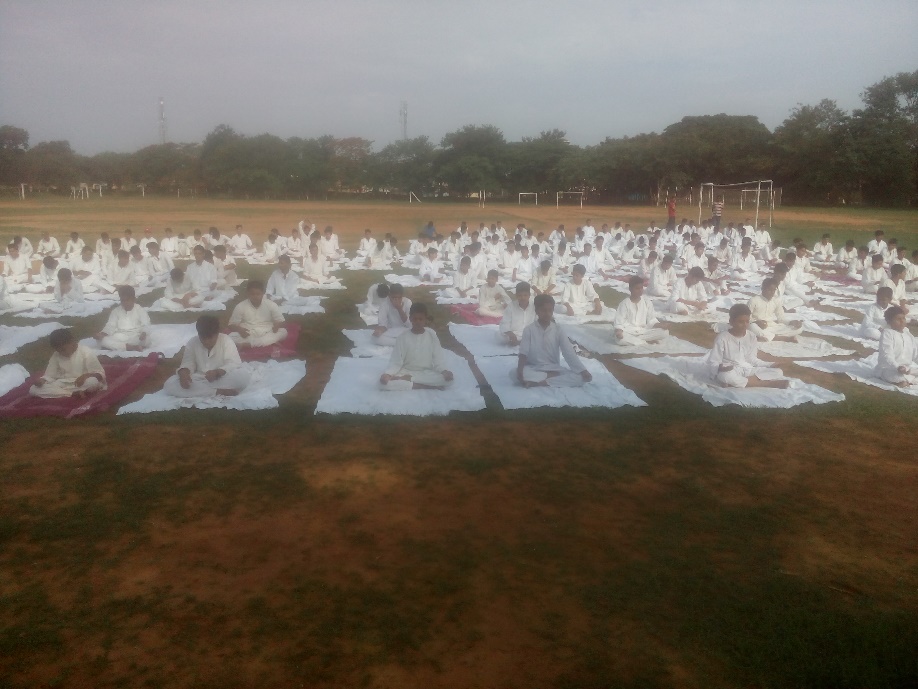 8DRAFTED BYEA to Chairman9VETTED BYHR & Admin1NAME OF THE SSCSecurity Sector Skill Development Council2TYPE OF ACTIVITYNSFDC Meeting3DATE30 June 20174LOCATIONNSFDC Office5KEY ACTORS OF THE ACTIVITYManager Entp6ABOUT THE EVENT/ ACTIVITY (in max 200 words)Manager Entp visited NSFDC on 30 June 2017 for submitting the proposal for this financial year & following up on payment of the last financial year. Interaction were carried out with the CMD, GM & Deputy GM. 7RELEVANT PICTURES (ATTACH GOOD QUALITY PICTURES SEPARATELY)NA8DRAFTED BYEA to Chairman9VETTED BYHR & Admin